Ezt a dokumentumot 2015. június 20-ig kérjük a soiljudging2015@gmail.com, és a csorba.adam@gmail.com címre elküldeni.Csorba ÁdámA szervezőbizottság titkára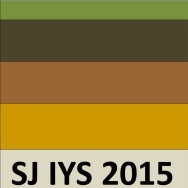 International Field Course and Soil Judging Contest1-5 September, 2015. Gödöllő, HungaryHazai válogató verseny
2015. július 15., Gödöllő
Jelentkezési lap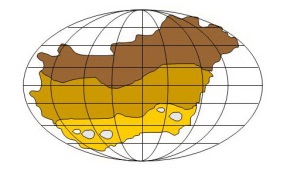    HSSSNévIntézményHallgatói státusz (BSc, MsC, PhD)Szak/évfolyamEmail címSzületési dátum